Hi all, first of all, here is a GREAT tip! My client this week flew in from the Netherlands and arrived at the door wearing his Obusforme! What a brilliant idea. Without it, his head pulls left and walking is somewhat uncomfortable for him, but with the Obus tied to his back and the little pillow behind his head, voila! he’s straight and comfortable walking. The Obus comes with straps. You just pull them forward and use a tie of some kind to pull them tight and tie together. See the enclosed photos. In Europe the Obus is sold with two little pillows and he uses both behind his head, so you might have to find a little extra pad to put back there for your head. He wears that thing everywhere – downtown, driving, hiking and it just looks kind of like a piece of camping gear. He’s had several people ask where they could buy  one. Then he always has it with him and there is much less stress and strain on his neck. So give it a try – maybe it will work perfectly for you too.A couple of other items: many of you know and love Harriett. She is now 85 and has been recovering from the fall and stroke she’d had a couple of years ago. Then she fell again, broke the other arm and cracked her pelvis, so she’s recuperating once again, but she’s a spunky fighter. If any of you want to send a card, she is staying with her daughter:Mrs. Harriett Smithc/o Laurie Garner02 West Calle FloresPlacitas, NM 87043Then some of you knew B.J. Piper who did the nutritional seminars here for about  a year. Her 36 year old daughter was killed last week in a head on crash here in Albuquerque. She left behind a husband and 3 year old daughter. So so sad. If you want to send a card:Mr. and Mrs. Jim Piper  (Jim is the step-Dad)4620 Sapphire Dr. NERio rancho, NM 87124Plans here for the move back to Santa Fe are clipping along. I’ve sold and closed on the land I owned here, close tomorrow on the land in Santa Fe and hopefully in a week begin the foundation, well and modular. I’ve also sold the house here in Albuquerque and the new buy, bless him, is willing to let me stay until the new place is ready, which I’m hoping and praying will be by Thanksgiving. I’ll of course let all of you know the moving date and new address. The 800 phone will be the same.That’s about all for now – chins down, spirits up!! My best, Abbie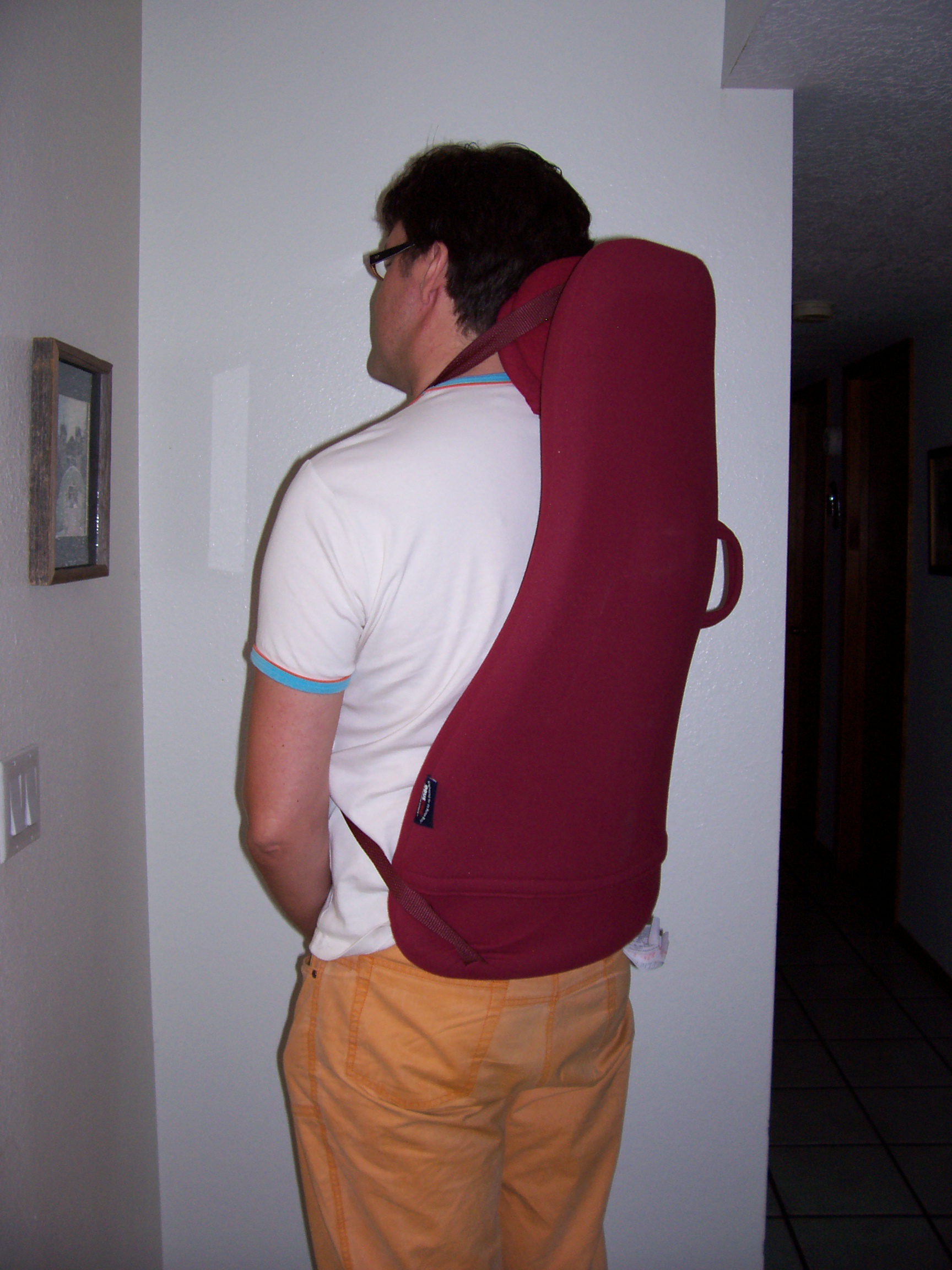 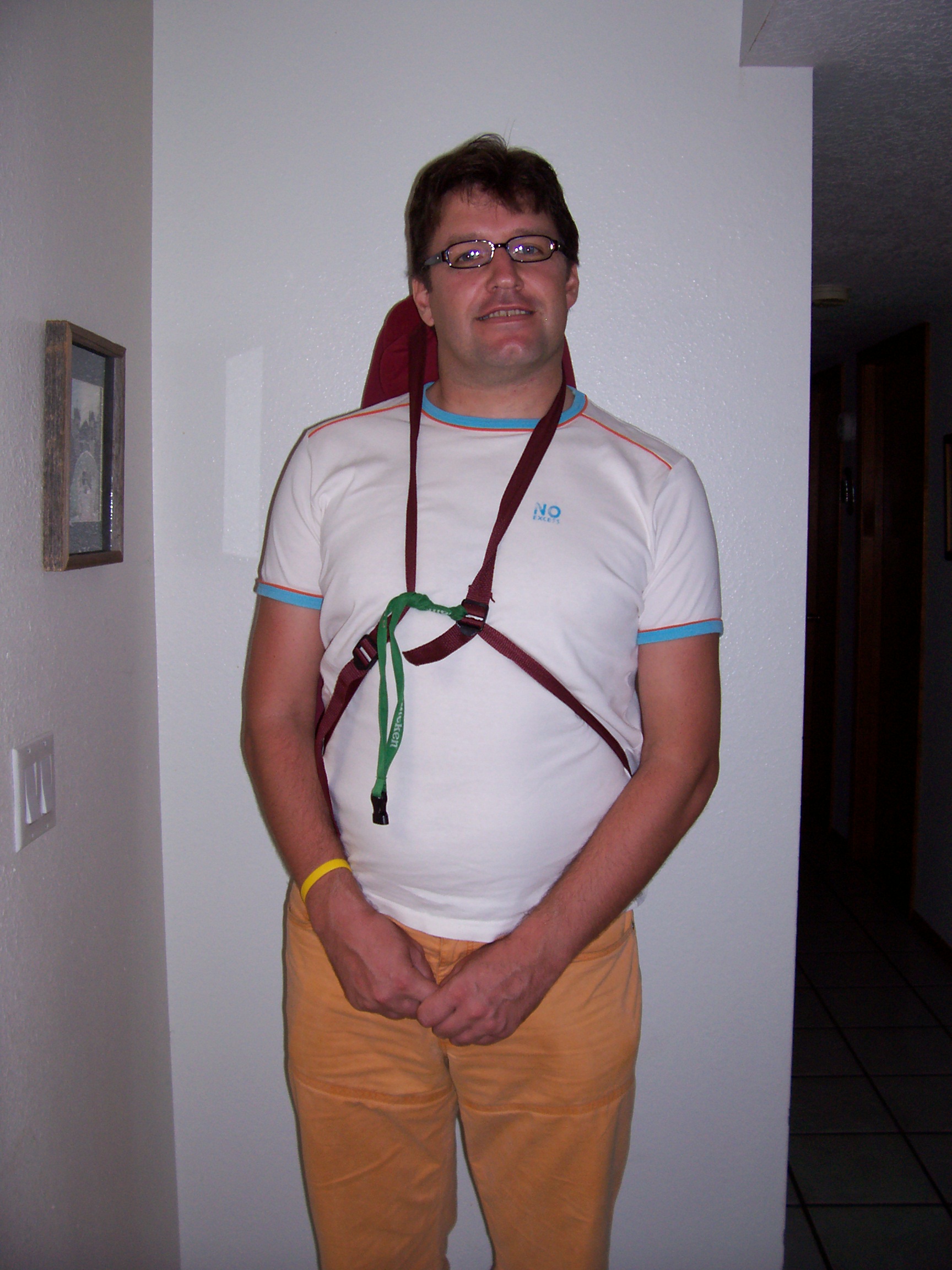 